ANEXO 7: AUTORIZACIÓN DE ENTREGA DE COPIA DIGITAL DEL TFM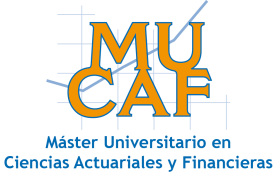 MÁSTER UNIVERSITARIO EN CIENCIAS ACTUARIALES Y FINANCIERAS (MUCAF)AUTORIZACIÓN DE ENTREGA DE COPIA DIGITAL DEL TFM El estudiante firmante autoriza a los miembros integrantes de la Comisión de Evaluación del Trabajo Fin de Máster a cargar la copia digital de su trabajo en la plataforma electrónica Turnitin o equivalente, herramienta informática para la revisión del trabajo de los estudiantes, la detección de citas incorrectas y la prevención del plagio en su redacción (OriginalityCheck®).León, a ______, de __________ de ____Fdo.:…………………………………………………..Apellidos y Nombre: Apellidos y Nombre: DNI: DNI: E-Mail: Tfno.: Título del Trabajo: Título del Trabajo: Fecha de entrega: Fecha de entrega: Tutor/es: Tutor/es: El estudiante firmante ha realizado entregas de una copia digital de su trabajo para su depósito en la Unidad Administrativa o Biblioteca de la FacultadEl estudiante firmante ha realizado entregas de una copia digital de su trabajo para su depósito en la Unidad Administrativa o Biblioteca de la FacultadEl estudiante firmante ha realizado entregas de una copia digital de su trabajo para su depósito en la Unidad Administrativa o Biblioteca de la FacultadAutoriza su difusión en acceso libre por la Biblioteca Universitaria.. SI □ NO □ 